Update!	         		         Januar - februar 2020 - nr. 14  Update nr. 14 lægger fra land med indkaldelse til:Generalforsamling i Pedal-atleterne Kære Pedal-atletDer indkaldes herved til generalforsamling i Pedal-atleternemandag den 23. marts 2020 kl. 19.00 i klubhuset, Højvangen 25, 3480 Fredensborg.Dagsorden (ifølge vedtægterne). Forslag, der ønskes behandlet på generalforsamlingen, skal skriftligt indgives til formanden senest 8 dage før generalforsamlingen. Endelig dagsorden udsendes derefter.Tilmelding til GF samt til et let ”GFtraktement” - senere.Pedal-atleternes forårstur går til Rold Lasse Timmermann og Hans Tapper skriver:Landevejsudvalget og MTB-udvalget arrangerer årets forårstur til  Rold Skov og Rebild Bakker      16. – 19. april 2020.Pris for tre overnatninger på dobbeltværelse inkl. linned, morgenmad og aftensmenu er kr. 1.600,- pr. person.Der er booket 15 dobbeltværelser på Danhostel Rebild. 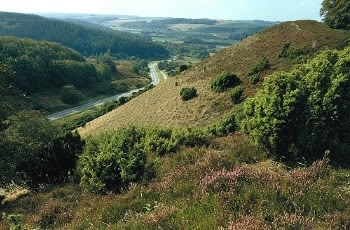 Transporten til og fra Rebild er for egen regning og/eller på delebasis.
Som der er tradition for, er der mulighed for at køre på cykel en større eller mindre del af turen til Rebild med følgebil.
Læs mere om turen og de gode muligheder for unikke cykeloplevelser på www.pedal-atleterne.dkTilmelding og betaling for turen foregår samme sted - gennem klubmodul.Pedalhilsner på vegne af Landevejsudvalget og MTB-udvalget.Ny sponsoraftale frem til udgangen af 2024Der er godt nyt fra klubbens tøjsponsorer:Henrik Rømer - praktiserende læge og idrætslægeMEE Engineeringnering - v. Jan MøllerBravida – installation og serviceNathalie Lyhne - tandlægeLaserva - v. Søren RegenbergSteen Nørret har på bestyrelsens vegne forhandlet en ny sponsorkontrakt hjem, hvor alle sponsorer fortsætter med at støtte klubben frem til udgangen af 2024.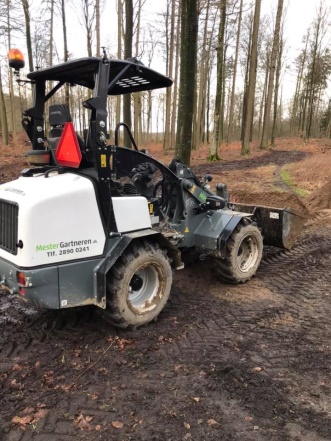 Vi siger stor tak til de ovennævnte sponsorer og glæder os til at fortsætte det gode samarbejde.Sponsoratet betyder bl.a., at vi kan fortsætte med det gode tilbud til nye medlemmer om at blive ”klædt på” til en overkommelig pris.Men derudover har bestyrelsen besluttet, at alle PAF-medlemmer skal have ”et godt tilbud”! Alle medlemmer tilbydes køb af ét stk. cykeltøj med bestilling inden 01.03.2020.Der gives ca. 33% rabat, og der kan vælges mellem ét par bukser, en kortærmet eller langærmet trøje eller et par lange overtræksbukser. Alle dele kan købes for 400,- kr. pr. stk.Steen Nørret udsender bestillingsseddel til samtlige medlemmer primo februar.Der vil selvfølgelig være mulighed for at bestille ekstra tøj i denne sammenhæng men da til ordinær pris.SLUTTELIG – endnu engang tak til vores sponsorer for megen velvillighed!Med bedste pedalhilsen Steen, Birger og Peter - SponsorudvalgetSporarbejde i Danstrup Hegn
Hans Tapper skriver:Efter sæsonens voldsomme skovning har der været et uforholdsmæssig stort reetableringsarbejde på sporet i Danstrup.Sporlauget har leveret en lang sej indsats gennem de sidste måneder med en delforhandlinger med Naturstyrelsen Nordsjælland, dernæst oprydning og design af nye sporforløb. 
Endvidere har vi i samarbejde med OnTrail sat ca. 40 skilte op der markerer sporet og angiver sværhedsgraden, så andre end de lokalkendte kan komme sikkert rundt.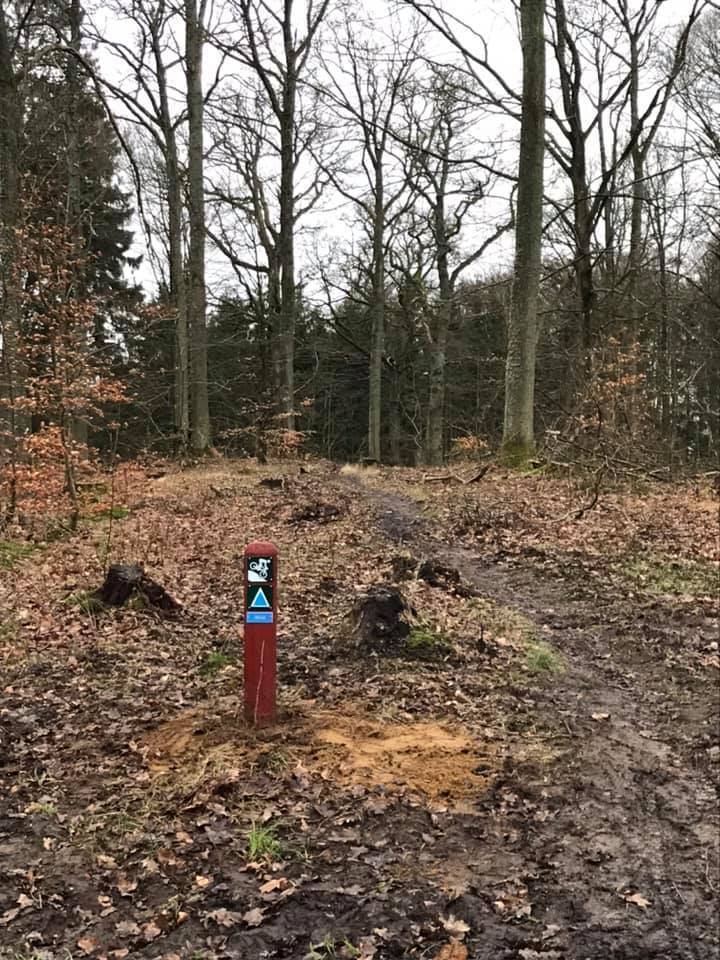 Spordag Danstrup Hegn 25. januar

To maskiner og 15 dedikerede MTB’er, heraf 9 PAF’er, fik lagt ca. 16 tons stigrus ud på sporet.
En del af de gamle ødelagte spor er blevet reetableret og der er lavet nye linjer i den nordøstlige del af hegnet.
De nye stykker er lagt væk fra skovens ”usynlige” maskinspor og på den måde skulle de være sikret mod ødelæggelse fremover. 
Stor tak til de fremmødte – vi er nu så langt fremme at vi kan afholde vores afdeling af Vintercuppen i Danstrup Hegn den23.februar. 
Stor tak til Shell Tikøb for morgenbrød, 
og stor tak til Uffe Phillip og Mestergartneren for at sponsere maskiner til det tunge arbejde.Kontingent 2020 – hvordan gik det med klubmodulBirger Buchhave – kasserer, skriver:Den 02.01.2020 blev der foretaget kontingenttræk via Klubmodul.111 betalinger gik glat igennem – så manglede vi lige kontingent fra 30 medlemmer.Hovedparten af de 30 er familiemedlemmer, hvor hele kontingentet til og med 2018 blev trukket med kr. 600 fra medlem nummer et. Fra og med 2019 bliver kontingentet for familiemedlemmer opkrævet med kr. 400 fra medlem nummer et og kr. 200 fra medlem nummer to. Det viste sig, at de fleste af de manglende kontingenter ikke var trukket, fordidankortoplysningerne på familiemedlem nummer to ikke var opdateret.Via en ihærdig indsats fra Lars Christoffersen og stor forståelse hos medlemmerne lykkedes det at få stort set alle medlemmers Dankort opdateret og kontingentbetalingen gennemført.Hvis du får nyt dankort - så husk venligst at opdatere dankortoplysningerne i Klubmodul.Hvis du ikke kan komme ind på din profil i Klubmodul, er du meget velkommen til at kontakte Lars.Mange venlige hilsnerBirger - kasserer i PAFSom nævnt i overskriften er oplysningerne trukket fra Klubmodul.Der er ingen tvivl om klubbens nuværende profil!Godt 95 % af klubbens medlemmer er over 40 år. Giver det baggrund for nye initiativer, eller er vi godt tilfredse med denne status?Update modtager gerne indlæg om dette emne! SOMMERCUP 2020!- så er der tilmeldingLasse Timmermann skriver:Der er åbnet for tilmelding til sommercuppen nu. Du skal tilmelde dig inden d. 15.2.2020, så få bestilt en chip nu, hvis du ikke har en. Du vil blive trukket 750 kr. i betaling, når du tilmelder dig. Sommercuppens datoer blev bragt i sidste nummer af UP-date!Cykelløbet er en enestående chance for at stifte bekendtskab med cykelløb og køre ræs i sikre rammer. Hvis du er usikker på, hvilken gruppe du skal starte i, så kontakt Lasse og få en snak om det.TILMELDING FOREGÅR PÅ KLUBBENS HJEMMESIDE :https://www.pedal-atleterne.dk/cms/ShowContentPage.aspx?ContentPageID=1&AliasPageName=default.aspxLink til sommercuppens hjemmeside:https://www.sommercup.dkVega VintercupHans Tapper skriver:
Det har været en våd omgang i år at køre Vintercup i år, men alligevel er der en trofast skare deltagere fra PAFhver gang.
 Som en deltager sagde: 
”Jeg fik så meget jord med hjem på cyklen, at jeg med rette kan kalde mig skovejer”.Der mangler nu kun to runder af cuppen - den 23.2 i Danstrup og den 8.3 i Frederiksværk.
Den 23.2 kan vi godt bruge lidt flere hjælpere, så meld til her: Hjælpere vintercup.Som det fremgår af den samlede stilling nedenfor gør Camilla og Alfred det rigtig godt 
og i M60 er der tæt kamp om placeringerne.Godt kørt alle og stort tillykke til Camilla med udtagelsen til MTB bruttolandsholdet.
Stilling i Vega VintercupTilskud til landevejs- MTBløb I sidste udgave af Update blev klubbens nye regler for løbstilskud omtalt. Der gives tilskud til deltagelse i to løb pr. år med et max. beløb på 200,- pr. løb. Som tidligere omtalt kræves det, at man stiller op i ”klubuniform”.Ansøgning om løbstilskud sendes til den respektive udvalgsformand; MTB udvalget ved Hans Tapper (mailadresse :h_tapper@yahoo.com ) eller landevejsudvalget ved Michael Olsen (mail:michael.olsen5@gmail.com) (LasseTimmermann (mail: timmermannlasse@gmail.com) indtil Michael er på banen igen).Tilskudsordningen gælder fra 1/1 2020, og der gives tilskud til afholdelse af udgifter der betales efter denne dato.Der laves opgørelse 30/6 samt 30/11. Udbetaling fortages umiddelbart efter de to årlige opgørelser.OBS! OBS! OBS! Gløgg og æbleskiver bliver til kaffe og kage!!!!Klubbens fine juletradition med Gløgg og æbleskiver på Fændrikshus blev desværre aflyst pga. af en forsinket efterårsstorm. Men da julen varer lige til påske byder klubben på kaffe og kage søndag d. 9. februar klokken 11.30 – Fændrikshus.Vi kører som sædvanlig fra trekanten klokken 10.00. Pingviner og gravelfolk er selvfølgelig velkomne.Tilmelding til dette arrangement på Klubmodul.Håber på god tilslutning! -  og medbring det gode humør og lidt fermenteret god ”julestemning”!!!Med stor pedalhilsenBestyrelsenPS! Kort tilmeldingsfrist: torsdag d. 6.feb.Fortsat god ”kørevenligvinter”Vinteren har været grøn og klimaforandringerne har bragt mange ”pingviner” på vejene. Også ”gravelfolket” har vist stor aktivitet i den milde vinter.MTB’erne har også haft gode cykelbetingelser i skovene, omend MTB-udvalget har måttet arbejde hårdt for at genetablere de mange ødelagte ”tracks” på ”vores” spor i Danstrup Hegn.Pas godt på hinanden derude!Med bedste pedalhilsenPeter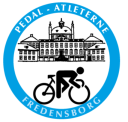 Medlemsoversigt fra KlubmodulMedlemsoversigt fra KlubmodulMedlemsoversigt fra KlubmodulMedlemsoversigt fra KlubmodulMedlemsoversigt fra KlubmodulMedlemsoversigt fra KlubmodulCyklingMandPct.KvindePct.13 - 18 år                1 0,7                1 0,719 - 24 år               -                  -   25 - 39 år                4 2,8               -   40 - 59 år              46 31,9              14 9,760 - 69 år              34 23,6                9 6,370+ år              31 21,5                4 2,8Samlet antal fordelt på køn           116 80,6              28 19,4Samlet antal medlemmer for aktivitet           144 Navn KlassePlacering/
deltagereCamillaUK2/5AlfredUM7/18Hans TM5013/126Jens HansenM5026/126Lars MortensenM5068/126Lasse TimmermanM605/24Gorm KofoedM606/24Bjarne KristensenM608/24Steen HoppeM609/24Jesper Nissen M6013/24Jan HoppeM6018/24Michael Olsen M6019/24Svend AageM6021/24Poul BrogaardM60 23/24Kjeld BeckM702/3